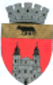 U.A.T. BLAJ - CONSILIUL LOCALPiața 1848 nr.16, cod 515400, județul.Albatel: 0258 -710110; fax: 0258-710014e-mail: primarieblaj@rcnet.ro					Proces verbalIncheiat azi 14.04.2022, in sedinta  extraordinara  convocata de indata prin procedura ,, La distanta,, a Consiliului local al municipiului Blaj, intervalul orar fiind 13.00-16.00
             Consiliul local al municipiului Blaj a fost convocat, in sedinta  extraordinara convocata de indata prin procedura ,, La distanta,,  de catre Primarul municipiului Blaj, in baza Dispozitiei nr. 257 din data de 13.04.2022.Convocarea sedintei s-a facut telefonic, s-a prezentat ordinea de zi, data, intervalul orar al desfasurarii sedintei.  Proiectul de hotarare insotit de toate documentele prevazute de lege a fost transmis electronic consilierilor locali pentru a le studia si pentru a-si exprima votul electronic.            Din totalul celor  19  membrii ai Consiliului local al municipiului Blaj,au raspuns solicitarii 19   consilieri locali . Lista consilierilor locali convocaţi se află în dosarul special al prezentei şedinţe. Lucrarile de secretariat sunt consemnate de catre d-na Denes Adela Maria – inspector de specialitate - municipiul Blaj  .              Proiectele de hotarare propuse pe ordinea de zi a sedintei  ,,extraordinare,, convocata de indata  prin procedura La Distanta”sunt:     1 PROIECT DE HOTARARE, prin care Consiliul local al municipiului Blaj aproba valoarea   totala  (cererea de finantare), indicatorii tehnico economici si Devizul General pentru proiectul  ,, Extindere si dotare ambulatoriu Spital Municipal Blaj “ cod My Smis 123743, beneficiar UAT Municipiul Blaj                         Inițiator: Rotar Gheorghe Valentin – Primarul municipiului Blaj.              Comisiile de specialitate au avizat favorabil  proiectele de hotarare.              Votul pentru proiectul nr.1  : PROIECT DE HOTARARE, prin care Consiliul local al municipiului Blaj aproba valoarea   totala  (cererea de finantare), indicatorii tehnico economici si Devizul General pentru proiectul  ,, Extindere si dotare ambulatoriu Spital Municipal Blaj “ cod My Smis 123743, beneficiar UAT Municipiul Blaj                Acordul consilierilor au votat 19 ,,pentru”,   acesta devenind                                                                 Hotararea nr. 54/2022  In urma centralizarii voturilor se considera inchise lucrarile sedintei ,,  Extraordinare ,,convocate de indata prin procedura ,, La distanta,, a Consiliului local al municipiului Blaj din data de 14.04.2022
 	Drept care am încheiat prezentul proces verbal.		         Blaj , 14.04.2022                PRESEDINTE DE SEDINTA,                                                           SECRETAR   GENERAL                                                  Iuga Marcel                 	  		                                   Stefanescu Sergiu                                                          